Governo do Estado do Piauí 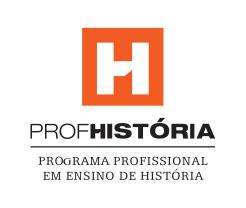 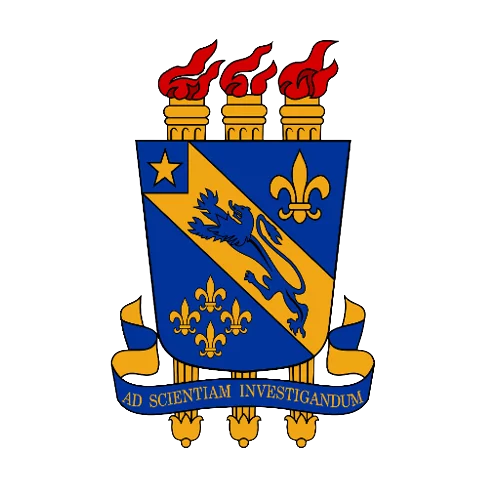 Universidade Estadual do Piauí - Uespi		Pró-Reitoria de Pesquisa e Pós-Graduação – PROP	Programa Profissional em Ensino de História Campus Alexandre de Oliveira - Parnaíba-PIMESTRADO PROFISSIONAL EM ENSINO DE HISTÓRIA (PROFHISTÓRIA)FICHA DE MATRÍCULA Nº ____________(PREENCHIMENTO OBRIGATÓRIO)DADOS PESSOAISNome completo: ________________________________________________________ - CPF: __________________Endereço: ____________________________________________________ - Bairro: __________________________Complemento: _________________________________________________ - CEP: ___________________________Cidade: _________________________________________________ - Estado: ______________________________Filiação: _______________________________________________________________________________________	_______________________________________________________________________________________Data de nascimento: _____/____/_____ Cidade/Estado de Nascimento: ____________________________________Nacionalidade: __________________________________________________________________________________Sexo:   (    ) Feminino        (    ) Masculino   -  Estado civil: ________________________________________________R.G. nº ________________________ - Órgão expedidor: ________________________ UF: ____________________Título de Eleitor: _______________________________ - Zona: __________________ - Seção: _________________Certificado de Reservista nº  (masculino) : ____________________________________________________________Fone: ___________________________________________ - email: _______________________________________DADOS ACADÊMICOS/PROFISSIONAIS:CURSO DE GRADUAÇÃO: ________________________________________________________________________INSTITUIÇÃO: _____________________________________________________________ - ANO: ______________PÓS-GRADUAÇÃO:  _____________________________________________________________________________INSTITUIÇÃO: _____________________________________________________________ - ANO: ______________ÁREA DE ATUAÇÃO PROFISSIONAL: ______________________________________________________________COMPROVANTE DE MATRÍCULAFICHA DE MATRÍCULA Nº __________________________NOME: _______________________________________________________________________________________ENDEREÇO: ___________________________________________________________________________________CURSO: _______________________________________________________________________________________ Parnaíba  (PI), ______________, de _______________ de 202